ФГБОУ ВО  «Северо-Осетинская гос. мед. академия», Министерство здравоохранения РСО - Алания, ИБМИ ВНЦ РАН,Проект «Время здоровья», Компании - производители.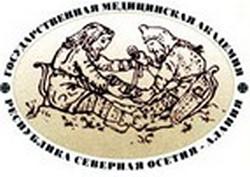 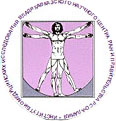 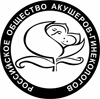        Программа-Приглашение             научно - практическая конференция                                                                                                        «Актуальные вопросы гинекологии»               26  мая 2017 года. в 1230  в конференц-зале  гост. «Планета Люкс»,г. Владикавказ,  ул. Ватутина, 50                                                                                                                                    Регистрация участников с  1200до 1230г.Владикавказ 2017год.Уважаемый(ая)__________________________Северо-Осетинская Государственная Медицинская Академия совместно с Институтом Биомедицинских Исследований ВНЦ РАН, Проект «Время здоровья», Компании - производители приглашает принять участие в научно - практической конференции                                                                     «Актуальные вопросы гинекологии», которая состоится 26 мая  2017 года в 1230  в конференц-зале гост. «Планета люкс», по адресу г. Владикавказ, ул.Ватутина, 50. Регистрация участников в 12.00 в фойе перед залом. ОРГАНИЗАЦИОННЫЙ КОМИТЕТ:Л.В. Цаллагова - д.м.н., профессор, зав.кафедрой акушерства и гинекологии №1, СОГМА, зав. отделом ФГБУН ИБМИ ВНЦ РАН Л.С.Попова – доцент кафедры акушерства и гинекологии №1 СОГМА, старший научный сотрудник ИБМИ ВНЦ РАНИ.М. Бетоева - секретарь конференции, доцент кафедры акушерства и гинекологии №1 СОГМА, научный сотрудник ИБМИ ВНЦ РАНпроект «Время здоровья»компании-производителинаучно-практическая конференция посвящена актуальным вопросам акушерства и гинекологии.              ПРОГРАММА КОНФЕРЕНЦИИ: 12.50 Вступительное слово-  Л.В. Цаллагова - д.м.н., профессор, зав.кафедрой акушерства и гинекологии №1, СОГМА, зав. отделом ФГБУН ИБМИ ВНЦ РАН 13:00-13.30  «Новинки современной контрацепции».                   Елена Савитхановна Кальченко, к.м.н., зав. гинекологическим отделением Железноводской ГБ.13:30-14.00  «Невынашивание у женщин группы высокого риска в ранние сроки. Прегравидарная подготовка»                   Залина Казбековна Гетоева, к.м.н., доцент, зав. курсом мед. генетики ГОУ ВПО СОГМА.14:00-14.30 «Все о здоровье женщины»                                        Аида Амурхановна Чельдиева. К.м.н., доцент каф. акушерства и гинекологии№2 СОГМА 14:30-15.00 « Немедикаментозные методы прегравидарной подготовки женщин с невынашиванием».                                  Лариса Владимировна Цаллагова. Д.м.н., профессор, зав.  кафедрой акушерства и гинекологии №1 СОГМА, зав. отделом патологии матери и ребенка ИБМИ ВНЦ РАН 15:00  Дискуссия, фуршетКонтактный телефон: г.Владикавказ, Цаллагова Лариса Владимировна  Тел.8(918)827 -86 -86.руководитель регионального  представительства Тел.:8-962-443-23-07 Елена Евсеева